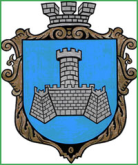 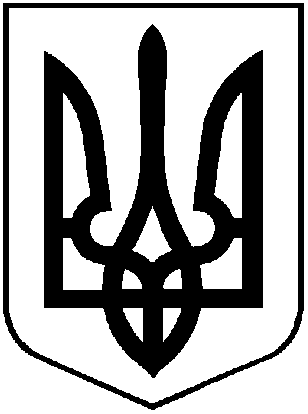 УкраїнаМІСТО ХМІЛЬНИКВІННИЦЬКОЇ ОБЛАСТІРОЗПОРЯДЖЕННЯМІСЬКОГО ГОЛОВИвід 12 лютого 2018 року                                                               №60-рПро створення комісії з обстеження комунального нерухомого майна, що належить територіальній громаді міста Хмільника	Враховуючи звернення управління освіти міської ради від 07.02.2018 р. №01-14/136 щодо зняття з балансу управління освіти міської ради нерухомого майна, що знаходиться по вул. Кутузова,12 А (будівлі гаража з сараєм),  службову записку заступника міського голови з питань діяльності виконавчих органів міської ради Сташка А.В. щодо передачі на баланс комунального закладу Історичний музей м. Хмільника будівлі Вежі по вул. Шевченка,1, що перебуває на балансі КП «Хмільниккомунсервіс», з метою обстеження їх технічного стану та визначення подальшого використання,  керуючись ст. 42 Закону України  «Про місцеве самоврядування в Україні»:Створити комісію в складі:    Загіка Володимир Михайлович – заступник міського голови з питань діяльності виконавчих органів міської ради, голова комісії;          Сташко Андрій Володимирович – заступник міського голови з питань діяльності виконавчих органів міської ради, секретар комісії;члени комісії:          Загниборода Михайло Миколайович – начальник управління містобудування та архітектури міської ради, головний архітектор міста;          Києнко Галина Григорівна – завідувач сектору комунальної власності управління житлово-комунального господарства та комунальної власності міської ради;          Коведа Галина Іванівна – начальник управління освіти міської ради;           Кондратовець Юрій Григорович - голова постійної комісії міської ради з питань плпнування, бюджету, економічного розвитку та підприємництва (за згодою);          Прокопович Юрій Іванович – голова постійної комісії міської ради з питань комплексного розвитку міста, регулювання комунальної власності і земельних відносин (за згодою);          Полонський Сергій Борисович – начальник КП «Хмільниккомунсервіс»;          Сташок Ігор Георгійович – начальник управління житлово-комунального господарства та комунальної власності міської ради;          Шмалюк Віктор Борисович – головний спеціаліст юридичного відділу міської ради;          Штефанюк Віктор Володимирович – інженер-будівельник управління освіти міської ради.         2. Комісії до роботи приступити з 12.02.2018 р. та скласти відповідні акти обстеження.         3. Контроль за виконанням цього розпорядження залишаю за собою.                      Міський голова                                                      С.Б.Редчик